ΠΡΟΤΥΠΟ ΣΥΜΒΑΣΗΣ ΕΠΙΧΟΡΗΓΗΣΗΣ ΜΕΤΑΞΥ ΔΙΚΑΙΟΥΧΩΝ ΚΑΙ ΣΥΜΜΕΤΕΧΟΝΤΩΝΣΥΜΒΑΣΗ  - ERASMUS+ - ΚΙΝΗΤΙΚΟΤΗΤΑ ΑΤΟΜΩΝΚωδικός Σχεδίου:  2023-1-EL01-KA131-HED-000114775ΤΟΜΕΑΣ: ΑΝΩΤΑΤΗ ΕΚΠΑΙΔΕΥΣΗΑκαδημαϊκό Έτος: 20__/20___Αριθμός Κινητικότητας Erasmus+ (mobility ID): __________  ή Ν/ΑΠΡΟΟΙΜΙΟΗ παρούσα Σύμβαση (στο εξής: Σύμβαση) συνάπτεται μεταξύ των ακόλουθων μερών: αφενός,του Οργανισμού  (εφεξής αποκαλούμενο στην παρούσα ως ο Οργανισμός):ΕΛΛΗΝΙΚΟ ΜΕΣΟΓΕΙΑΚΟ ΠΑΝΕΠΙΣΤΗΜΙΟΚωδικός Erasmus+ Ιδρύματος (Erasmus ID Code) : G KRITIS05ΕΣΤΑΥΡΩΜΕΝΟΣ, 71410, ΗΡΑΚΛΕΙΟ, ΚΡΗΤΗΣόπως εκπροσωπείται νόμιμα για την υπογραφή της παρούσας Σύμβασης από τον:ΚΑΘΗΓΗΤΗ ΝΙΚΟΛΑΟ ΚΑΤΣΑΡΑΚΗ, ΠΡΥΤΑΝΗ  και αφετέρουΟ/Η/Το «Συμμετέχων»Ονοματεπώνυμο ____________________________________ Όνομα πατέρα: ____________________  Όνομα μητέρας:__________ Ημερομηνία γέννησης:_____________ Δ/νση ηλεκτρονικού ταχυδρομείου: ________________________________Πλήρης διεύθυνση φοιτητή: Οδός:______________________, Αριθμός:_______Δήμος: _______________________, Τ.Κ.: ______ Νομός:__________________Αριθμός Σταθερού τηλεφώνου: _________________, Κινητού:_____________Α.Φ.Μ.______________Δ.Ο.Υ.___________________Αριθμός Μητρώου Κοινωνικής Ασφάλισης (Α.Μ.Κ.Α. ): ___________________ Αρ. Δελτίου Ταυτότητας / Διαβατηρίου : ______________Σχολή / Τμήμα:__________________________Κύκλος σπουδών: 1ος ______2ος__________3ος___________Τομέας σπουδών:___________________ Ακαδημαϊκός υπεύθυνος:_______________ Ίδρυμα Υποδοχής/ Φορέας Υποδοχής___________________________Χώρα __________________________[Πρέπει να συμπληρώνεται από όλους τους συμμετέχοντες που λαμβάνουν ευρωπαϊκή επιχορήγηση Erasmus+, ΕΚΤΟΣ από αυτούς που λαμβάνουν ΜΟΝΟ μηδενική επιχορήγηση (zero-grant) από ευρωπαϊκά κονδύλια.]Αριθ. Τραπεζικού Λογαριασμού του Συμμετέχοντα στον οποίο θα πρέπει να καταβληθεί η επιχορήγηση: Δικαιούχος του τραπεζικού λογαριασμού:Επωνυμία Τράπεζας: Κωδικός IBAN:Clearing/BIC/SWIFT numberΤα ανωτέρω αναφερόμενα μέρη ΣΥΜΦΩΝΟΥΝ, ΣΥΝΟΜΟΛΟΓΟΥΝ και ΣΥΝΑΠΟΔΕΧΟΝΤΑΙ να συνάψουν την παρούσα Σύμβαση. Η Σύμβαση  περιλαμβάνει: Όρους και Προϋποθέσεις	Παράρτημα 1: Συμφωνία Μάθησης Erasmus+ Φοιτητή Erasmus+ για Σπουδές     Συμφωνία Μάθησης Erasmus+ για Πρακτική ΆσκησηΣυμφωνία Erasmus+ Κινητικότητας Προσωπικού για Διδασκαλία    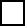 Συμφωνία Erasmus+ Κινητικότητας Προσωπικού για Εκπαίδευση   	Παράρτημα  2 : Χάρτης Φοιτητή Erasmus   https://op.europa.eu/el/publication-detail/-/publication/d2c73971-8a24-11ec-8c40-01aa75ed71a1Οι διατάξεις των Όρων και Προϋποθέσεων υπερισχύουν έναντι των διατάξεων των Παραρτημάτων.Το σύνολο της επιχορήγησης περιλαμβάνει :Βασικό ποσό ατομικής υποστήριξης για μακροχρόνια κινητικότητα Βασικό ποσό ατομικής υποστήριξης για βραχυχρόνια κινητικότηταΠρόσθετη επιχορήγηση για φοιτητές και πρόσφατα απόφοιτους με λιγότερες ευκαιρίες σε μακροχρόνιες κινητικότητεςΠρόσθετη επιχορήγηση για φοιτητές και πρόσφατα απόφοιτους με λιγότερες ευκαιρίες σε βραχυχρόνιες κινητικότητεςΠρόσθετη επιχορήγηση για πρακτική άσκηση [μη εφαρμόσιμο ΚΑ171]Πρόσθετη επιχορήγηση για πράσινη μετακίνηση ταξιδίου [μη εφαρμόσιμο ΚΑ171]Επιχορήγηση για δαπάνες ταξιδίου (ποσό συνήθους ή πράσινης μετακίνησης)Ημέρες ταξιδίου (πρόσθετες ημέρες ατομικής υποστήριξης) Έκτακτη δαπάνη για υψηλού κόστους μετακίνηση (βάσει πραγματικών δαπανών) [μη εφαρμόσιμο ΚΑ171]Επιχορήγηση ένταξης (βάσει πραγματικών δαπανών)Ο Συμμετέχων λαμβάνει : Επιχορήγηση από ευρωπαϊκά κονδύλια Erasmus+Μηδενική επιχορήγηση (zero-grant)Μερική επιχορήγηση από ευρωπαϊκά κονδύλια Erasmus+ [μη εφαρμόσιμο ΚΑ171]ΟΡΟΙ ΚΑΙ ΠΡΟΫΠΟΘΕΣΕΙΣΆΡΘΡΟ 1 - ΑΝΤΙΚΕΙΜΕΝΟ ΤΗΣ ΣΥΜΦΩΝΙΑΣΗ παρούσα Σύμβαση καθορίζει τα δικαιώματα και τις υποχρεώσεις, καθώς και τους όρους και τις προϋποθέσεις που ισχύουν για τη στήριξη που χορηγείται με σκοπό την υλοποίηση δραστηριότητας κινητικότητας στο πλαίσιο του Προγράμματος Erasmus+.Ο Οργανισμός θα παρέχει υποστήριξη στο Συμμετέχοντα για την πραγματοποίηση δραστηριότητας κινητικότητας.Ο Συμμετέχων αποδέχεται την επιχορήγηση ή την παροχή υπηρεσιών, όπως ορίζεται στο Άρθρο 3 και αναλαμβάνει την υποχρέωση να πραγματοποιήσει τη δραστηριότητα κινητικότητας σύμφωνα με τα οριζόμενα στο Παράρτημα 1 της παρούσης.Οποιαδήποτε τροποποίηση της παρούσας Σύμβασης, ζητείται και συμφωνείται μεταξύ των δύο αντισυμβαλλομένων μερών μόνο εγγράφως, μέσω σχετικής επιστολής ή μηνύματος ηλεκτρονικού ταχυδρομείου.ΆΡΘΡΟ 2 – ΘΕΣΗ ΣΕ ΙΣΧΥ ΚΑΙ ΔΙΑΡΚΕΙΑ ΤΗΣ ΚΙΝΗΤΙΚΟΤΗΤΑΣ2.1. 	Η Σύμβαση τίθεται σε ισχύ την ημερομηνία που υπογράφει το τελευταίο από τα δύο συμβαλλόμενα μέρη.2.2. 	Η περίοδος κινητικότητας άρχετε στις [……./…../202…] και ολοκληρώνεται στις [……./…../202…].2.3. 	Η αναφερόμενη περίοδος στη Σύμβαση περιλαμβάνει:φυσική κινητικότητα που ξεκινάει από [……./…../202…] έως [……./…../202….], η οποία ισούται με ημέρες _____ [αριθμός ημερών κινητικότητας][……] επιχορηγούμενες ημέρες ταξιδίουεικονικό σκέλος κινητικότητας που ξεκινάει από [……./…../202…] έως [……./…../202….].2.4. 	Το Πιστοποιητικό Αναλυτικής Βαθμολογίας (Transcript of Records)/ Πιστοποιητικό Πρακτικής άσκησης (Traineeship Certificate)/ Βεβαίωση Παρακολούθησης (Certificate of Attendance) (ή Δήλωση η οποία θα επισυνάπτεται σε αυτά τα έγγραφα), θα αναφέρει τις επιβεβαιωμένες ημερομηνίες έναρξης και λήξης της διάρκειας της περιόδου κινητικότητας, συμπεριλαμβάνοντας και του εικονικού σκέλους (virtual component).ΆΡΘΡΟ 3 – ΕΠΙΧΟΡΗΓΗΣΗ3.1 	Η επιχορήγηση υπολογίζεται σύμφωνα με τους κανόνες χρηματοδότησης όπως αναφέρονται στον Οδηγό του Προγράμματος Erasmus+ [2023 έκδοση 2].3.2	Ο Συμμετέχων θα λάβει επιχορήγηση από ευρωπαϊκά κονδύλια Erasmus+ για [……..] ημέρες. [Ο αριθμός των ημερών πρέπει να είναι ίσος με τη συνολική διάρκεια της φυσικής κινητικότητας προσθέτοντας τις ημέρες ταξιδίου. Εάν ένας Συμμετέχων δεν λάβει επιχορήγησης για μέρος ή το σύνολο της κινητικότητας, ο αριθμός αυτός πρέπει να προσαρμοσθεί αντίστοιχα]3.3	Ο Συμμετέχων μπορεί να υποβάλει αίτημα για παράταση της περιόδου κινητικότητας εντός των ορίων που τίθενται στον Οδηγό Προγράμματος Erasmus+ για ____ ημέρες [ να συμπληρωθεί κατάλληλα από τον Δικαιούχο σύμφωνα με τα οριζόμενα στον Οδηγό Προγράμματος Erasmus+]. Εάν ο Οργανισμός συμφωνήσει να παρατείνει τη διάρκεια της περιόδου κινητικότητας, η σύμβαση θα τροποποιηθεί αντιστοίχως.3.4	Ο Οργανισμός θα παρέχει στον Συμμετέχοντα τη συνολική επιχορήγηση για την περίοδο κινητικότητας, [ (εφόσον ισχύει και ημερών ταξιδίου] ποσού Ευρώ [____,00] / μηδέν [0] (για Συμμετέχοντες κινητικότητας με μηδενική επιχορήγηση).3.5	Η απόδοση των δαπανών που συνδέονται με τις δαπάνες ταξιδίου ή τις ανάγκες ένταξης ([επιλογή όποιου ισχύει] επιχορήγηση ένταξης/ δαπάνες για την κάλυψη ταξιδίου υψηλού κόστους/ πρόσθετη επιχορήγηση για πράσινη μετακίνηση ταξιδίου/ πρόσθετη επιχορήγηση για συμμετέχοντες με λιγότερες ευκαιρίες), θα πραγματοποιείται βάσει των πρωτότυπων παραστατικών που θα προσκομίζει ο Συμμετέχων.3.6	Η επιχορήγηση δεν μπορεί να χρησιμοποιηθεί για την κάλυψη παρόμοιων δαπανών που έχουν ήδη χρηματοδοτηθεί από ευρωπαϊκά κονδύλια.3.7	Ανεξαρτήτως του άρθρου 3.6, η επιχορήγηση είναι συμβατή με οποιαδήποτε άλλη πηγή χρηματοδότησης. Τούτη συμπεριλαμβάνει αποδοχές που ο Συμμετέχων ενδεχομένως να λαμβάνει είτε για τις δραστηριότητες πρακτικής άσκησης ή διδασκαλίας είτε όταν εργάζεται πέραν των δραστηριοτήτων κινητικότητάς του, υπό την προϋπόθεση ότι πραγματοποιεί τις δραστηριότητες που προβλέπονται στο Παράρτημα 1 της παρούσης.Στη περίπτωση που ο Συμμετέχων είναι άτομο με ειδικές ανάγκες και έχει αιτηθεί επιπρόσθετης επιχορήγησης προκειμένου να καλύψει πρόσθετες δαπάνες κινητικότητας που θα προκύψουν από τη μετακίνησή του στο εξωτερικό, όπως περιγράφονται στην ειδική αίτηση του Συμμετέχοντα και στην αναλυτική οικονομική εκτίμηση και εφόσον δεν καλύπτονται από την επιχορήγηση που λαμβάνει βάσει της Σύμβασης ή από άλλες εθνικές πηγές, θα λάβει πρόσθετη ειδική επιχορήγηση ύψους [……….] Ευρώ κατ’ ανώτατο όριο, η οποία θα αντιπροσωπεύει το 100% του ως άνω οριζόμενου ποσού, που προορίζεται να καλύψει τμήμα των δαπανών που περιγράφονται στην ειδική αίτηση που κατέθεσε για το σκοπό αυτό ο Συμμετέχων και ειδικότερα στο παράρτημα της αίτησης (αναλυτική οικονομική εκτίμηση των επιπλέον αναγκών). ΑΡΘΡΟ 4 – ΔΙΑΔΙΚΑΣΙΕΣ ΚΑΤΑΒΟΛΗΣ4.1.	Η καταβολή θα πρέπει να γίνει στο Συμμετέχοντα όχι αργότερα από  : Εντός 30 ημερολογιακών ημερών από την υπογραφή της παρούσας Σύμβασης και από τα δύο συμβαλλόμενα μέρη ήμε την παραλαβή της επιβεβαίωσης άφιξης από το Συμμετέχοντα [Δεν εφαρμόζεται σε Συμμετέχοντες με πρόσθετη επιχορήγηση για λιγότερες ευκαιρίες ή επιχορήγηση ένταξης].Η καταβολή που θα πραγματοποιηθεί στον Συμμετέχοντα θα είναι ποσού ίσου με το 80% του ποσού που ορίζεται στο Άρθρο 3. Σε περίπτωση που ο Συμμετέχων δεν προσκομίσει εγκαίρως τα απαραίτητα δικαιολογητικά, σύμφωνα με το χρονοδιάγραμμα του Οργανισμού, μία μεταγενέστερη προκαταβολή μπορεί να γίνει κατ’ εξαίρεση αποδεκτή για σοβαρούς λόγους βάσει τεκμηρίωσης.4.2	 Εφόσον η προχρηματοδότηση του Άρθρου 4.1. είναι μικρότερη του 100% της επιχορήγησης, η υποβολή της Τελικής Έκθεσης Συμμετέχοντα μέσω του διαδικτυακού εργαλείου (EU survey), θα θεωρείται ότι συνιστά αίτημα του Συμμετέχοντα για καταβολή του υπολειπόμενου ποσού της επιχορήγησης. Ο Οργανισμός θα έχει στη διάθεσή του 45 (για εξερχόμενη κινητικότητα) / 20 (για εισερχόμενη κινητικότητα) ημερολογιακές ημέρες για την καταβολή του υπολειπόμενου ποσού ή για την έκδοση πράξης ανάκτησης, σε περίπτωση που απαιτείται επιστροφή καταβληθέντος ποσού.ΆΡΘΡΟ 5 – ΑΝΑΚΤΗΣΗΣε περίπτωση που ο Συμμετέχων δεν εκτελέσει ουδεμία εκ των υποχρεώσεών του που απορρέουν από τη Σύμβαση, ανεξάρτητα από τις συνέπειες που προβλέπει η εφαρμοστέα νομοθεσία, ο Οργανισμός νομιμοποιείται να ανακτήσει το σύνολο ή μέρος της επιχορήγησης. Εάν ο Συμμετέχων καταγγείλει τη Σύμβαση πριν την προβλεπόμενη συμβατική λήξης αυτής υποχρεούται να αποδώσει το ποσό της επιχορήγησης που του έχει ήδη καταβληθεί ,εκτός εάν συμφωνηθεί διαφορετικά με τον Οργανισμό και γίνει αποδεκτό από την Εθνική Μονάδα Συντονισμού.ΆΡΘΡΟ 6 - ΑΣΦΑΛΙΣΗ 6.1	Ο Οργανισμός πρέπει να διασφαλίζει ότι ο Συμμετέχων διαθέτει επαρκή ασφαλιστική κάλυψη, είτε παρέχοντας το ίδιο την ασφαλιστική κάλυψη, είτε σε συμφωνία με τον οργανισμό υποδοχής προκειμένου ο τελευταίος να παράσχει την σχετική ασφάλιση, είτε παρέχοντας στο Συμμετέχοντα την σχετική πληροφόρηση και υποστήριξη προκειμένου να λάβει την ασφάλιση από μόνος του. [Στην περίπτωση που ο οργανισμός υποδοχής προσδιορίζεται ως ο υπεύθυνος στο άρθρο 6.3, επισυνάπτεται ένα ειδικό έγγραφο στη σύμβαση επιχορήγησης που καθορίζει τους όρους της ασφαλιστικής παροχής και περιλαμβάνει τη συγκατάθεση του φορέα υποδοχής.] 6.2	Η ασφαλιστική κάλυψη πρέπει να περιλαμβάνει τουλάχιστον ασφάλιση υγείας, ασφάλιση αστικής ευθύνης και ασφάλιση ατυχήματος [υποχρεωτική για πρακτική άσκηση και προαιρετική για άλλες κινητικότητες]. [Επεξήγηση: Στην περίπτωση της κινητικότητας εντός Ε.Ε., ο συμμετέχων λαμβάνει την εθνική ασφάλιση υγείας η οποία θα περιλαμβάνει μια βασική κάλυψη και σε άλλη χώρα της Ε.Ε. μέσω της Ευρωπαϊκής Κάρτας Ασφάλισης Ασθενείας (Ε.Κ.Α.Α.). Ωστόσο, η κάλυψη αυτή μπορεί να μην είναι επαρκής για όλες τις περιπτώσεις, για παράδειγμα σε περίπτωση επαναπατρισμού ή ειδικής ιατρικής περίθαλψης ή στην περίπτωση της Διεθνούς Κινητικότητας. Στην περίπτωση αυτή, μπορεί να απαιτηθεί μια συμπληρωματική ιδιωτική ασφάλιση υγείας. Οι ασφάλειες αστικής ευθύνης και ατυχήματος, καλύπτουν ζημιές που προκλήθηκαν από το συμμετέχοντα ή στον συμμετέχοντα κατά τη διάρκεια της παραμονής του στο εξωτερικό. Διαφορετικές ρυθμίσεις για τις ασφαλίσεις αυτές ισχύουν σε διαφορετικές χώρες και οι συμμετέχοντες διατρέχουν τον κίνδυνο να μην καλύπτονται από κλασικά σχήματα ασφάλισης, για παράδειγμα εάν δεν θεωρούνται υπάλληλοι ή δεν είναι επίσημα εγγεγραμμένοι στον οργανισμό υποδοχής τους. Επιπροσθέτως των ανωτέρω, συνιστάται ασφάλιση για απώλεια ή κλοπή εγγράφων, ταξιδιωτικών εισιτηρίων και αποσκευών.]6.3 	Ασφάλεια Υγείας [Υποχρεωτική Ασφάλιση]Ο Συμμετέχων καλύπτεται για ασφάλιση υγείας από το :Ίδρυμα Αποστολής: 		Ίδρυμα Υποδοχής/Οργανισμός:Καλύπτεται από τον ίδιο:Αριθμός Ε.Κ.Α.Α.:______________________________________________ ή/καιΑριθμός Ασφαλιστηρίου Συμβολαίου:________________________________Ασφαλιστική Εταιρεία:_____________________________________________Ασφάλεια γενικής αστικής ευθύνης υπέρ τρίτων [Υποχρεωτική για πρακτική άσκηση, προαιρετική για τις υπόλοιπες κατηγορίες κινητικότητας]Ο Συμμετέχων καλύπτεται για ασφάλεια αστικής ευθύνης από το :Ίδρυμα Αποστολής: 		Ίδρυμα Υποδοχής/Οργανισμός:Καλύπτεται από τον ίδιο:  Αριθμός Ασφαλιστηρίου Συμβολαίου:________________________________ Ασφαλιστική Εταιρεία:____________________________________________Ασφάλεια προσωπικού ατυχήματος [Υποχρεωτική για πρακτική άσκηση, προαιρετική για τις υπόλοιπες κατηγορίες κινητικότητας]Ο Συμμετέχων καλύπτεται για ασφάλεια προσωπικού ατυχήματος από το :  	Ίδρυμα Αποστολής:  			Ίδρυμα/Οργανισμός Υποδοχής:    Καλύπτεται από τον ίδιο : Αριθμός Ασφαλιστηρίου Συμβολαίου:_________________________________Ασφαλιστική Εταιρεία: _____________________________________________6.3.	Το αρμόδιο μέρος που αναλαμβάνει την ασφαλιστική κάλυψη είναι : Ίδρυμα Αποστολής: 			Ίδρυμα/Οργανισμός Υποδοχής: Καλύπτεται από τον ίδιο : ΆΡΘΡΟ 7 – ΔΙΑΔΙΚΤΥΑΚΗ ΥΠΟΣΤΗΡΙΞΗ ΓΛΩΣΣΑΣ [Οnline Language Support (OLS)]7.1	Ο Συμμετέχων δύναται να πραγματοποιήσει διαδικτυακή αξιολόγηση της γλωσσικής του ικανότητάς στην γλώσσα της κινητικότητάς του (εφόσον διατίθεται) πριν την περίοδο της κινητικότητας και ισχύει μόνο για τα μαθήματα γλώσσα που είναι διαθέσιμα στην πλατφόρμα OLS. 7.2	Το επίπεδο γλωσσομάθειας [στην κύρια γλώσσα διδασκαλίας ή εργασίας που θα καθοριστεί] που ο Συμμετέχων ήδη έχει ή συμφωνεί να αποκτήσει με την έναρξη της περιόδου κινητικότητας είναι: Α1Α2Β1Β2C1C2 ΆΡΘΡΟ 8 –ΕΚΘΕΣΗ ΣΥΜΜΕΤΕΧΟΝΤΑ8.1	Ο Συμμετέχων θα συμπληρώσει και υποβάλει την Έκθεση Συμμετέχοντα σχετικά με την εμπειρία κινητικότητά του (μέσω του διαδικτυακού εργαλείου- EU Survey) σε διάστημα 10 ημερολογιακών ημερών [σε περίπτωση εισερχόμενης μακροχρόνιας κινητικότητας φοιτητή]και 30 ημερολογιακών ημερών [σε όλες τις άλλες περιπτώσεις κινητικότητας/από τη στιγμή που θα λάβει πρόσκληση για τη συμπλήρωση της έκθεσης. Σε περίπτωση μη συμπλήρωσης και υποβολής της διαδικτυακής Έκθεσης Συμμετέχοντα, ο Οργανισμός μπορεί να ζητήσει από τους Συμμετέχοντες να επιστρέψουν μέρος ή ολόκληρο το ποσό της ληφθείσας επιχορήγησης.8.2 	[Ισχύει μόνο για φοιτητές] Επιπρόσθετο διαδικτυακό ερωτηματολόγιο μπορεί να αποσταλεί στον Συμμετέχοντα δίνοντας του τη δυνατότητα πλήρους αναφοράς σε ζητήματα αναγνώρισης.ΆΡΘΡΟ 9 – ΔΕΟΝΤΟΛΟΓΙΑ ΚΑΙ ΑΞΙΕΣ9.1. 	ΔΕΟΝΤΟΛΟΓΙΑ: Η δραστηριότητα κινητικότητας πρέπει να υλοποιείται σύμφωνα με τα υψηλότερα πρότυπα δεοντολογίας και το εφαρμοστέο ενωσιακό, διεθνές και εθνικό δίκαιο για τις αρχές δεοντολογίας. 9.2.	ΑΞΙΕΣ: Ο Συμμετέχων πρέπει να δεσμεύεται από τις βασικές αξίες της ΕΕ και να διασφαλίζει την τήρησή τους (όπως ο σεβασμός της ανθρώπινης αξιοπρέπειας, της ελευθερίας, της δημοκρατίας, της ισότητας, του κράτους δικαίου και των ανθρωπίνων δικαιωμάτων, συμπεριλαμβανόμενων των δικαιωμάτων των μειονοτήτων).9.3	Εάν ένας Συμμετέχων αθετήσει οποιαδήποτε από τις υποχρεώσεις που υπέχει βάσει της παρούσας Σύμβασης, η επιχορήγηση δύνανται να απομειωθεί.ΆΡΘΡΟ 10 – ΠΡΟΣΤΑΣΙΑ ΔΕΔΟΜΕΝΩΝ ΠΡΟΣΩΠΙΚΟΥ ΧΑΡΑΚΤΗΡΑ10.1	 Ο Οργανισμός που επιχορηγεί θα παράσχει στους Συμμετέχοντες τη σχετική δήλωση απορρήτου για την επεξεργασία των προσωπικών τους δεδομένων πριν αυτά καταχωρηθούν στα ηλεκτρονικά συστήματα διαχείρισης των κινητικοτήτων Erasmus+: 	https://webgate.ec.europa.eu/erasmus-esc/index/privacy-statement 10.2.	Τα δεδομένα προσωπικού χαρακτήρα που περιλαμβάνονται στη Σύμβαση θα υποβληθούν σε επεξεργασία σύμφωνα με τον Κανονισμό (ΕΕ) 2018/1725 του Ευρωπαϊκού Κοινοβουλίου και του Συμβουλίου και την ισχύουσα εθνική νομοθεσία και νομολογία σχετικά με την προστασία των φυσικών προσώπων έναντι της επεξεργασίας δεδομένων προσωπικού χαρακτήρα από τα όργανα και τους οργανισμούς της Κοινότητας και σχετικά με την ελεύθερη κυκλοφορία των δεδομένων αυτών. Τέτοιου είδους δεδομένα θα υποβάλλονται σε επεξεργασία μόνο σε σχέση με την εφαρμογή και παρακολούθηση της Σύμβασης από το Ίδρυμα αποστολής, την Εθνική Μονάδα Συντονισμού και την Ευρωπαϊκή Επιτροπή, με επιφύλαξη της δυνατότητας διαβίβασης δεδομένων σε φορείς υπεύθυνους για την επιθεώρηση και την πραγματοποίηση ελέγχων σύμφωνα με την ευρωπαϊκή νομοθεσία (Ελεγκτικό Συνέδριο ή Ευρωπαϊκή Υπηρεσία Καταπολέμησης της Απάτης (OLAF)).10.3.	Ο Συμμετέχων δύναται, βάσει έγγραφου αιτήματος, να έχει δικαίωμα πρόσβασης στα προσωπικά δεδομένα του καθώς και διόρθωσης πληροφοριών που δεν είναι ακριβείς ή πλήρεις. Οι Συμμετέχοντες θα πρέπει να απευθύνουν οποιαδήποτε ερωτήματα  σχετικά με την επεξεργασία των προσωπικών δεδομένων τους , στο Ίδρυμα Αποστολής ή/και την Εθνική Μονάδα Συντονισμού. Ο Συμμετέχων μπορεί να υποβάλλει καταγγελία σχετικά με την επεξεργασία των προσωπικών του δεδομένων, στον Ευρωπαίο Επόπτη Προστασίας Δεδομένων, όσον αφορά τη χρήση των δεδομένων από την Ευρωπαϊκή Επιτροπή.ΆΡΘΡΟ 11 – ΚΑΤΑΓΓΕΛΙΑ /ΛΥΣΗ ΤΗΣ ΣΥΜΒΑΣΗΣ11.1.	Σε περίπτωση που ο Συμμετέχων δεν εκτελέσει ουδεμία εκ των υποχρεώσεών του που απορρέουν από τη Σύμβαση, ανεξάρτητα από τις συνέπειες που προβλέπει η εφαρμοστέα νομοθεσία, ο Οργανισμός νομιμοποιείται να καταγγείλει τη Σύμβαση χωρίς περαιτέρω νομικές διατυπώσεις, εφόσον ο Συμμετέχων δεν λάβει οποιοδήποτε μέτρο εντός ενός (1) μηνός από την λήψη ειδοποίησης με συστημένη επιστολή.11.2	Σε περίπτωση καταγγελίας της Σύμβασης από τον Συμμετέχοντα λόγω «ανωτέρας βίας», δηλ. απρόβλεπτης έκτακτης κατάστασης ή συμβάντος πέραν του ελέγχου του Συμμετέχοντα, το οποίο δεν μπορεί να αποδοθεί σε λάθος ή αμέλεια του Συμμετέχοντα, ο Συμμετέχων θα έχει το δικαίωμα να λάβει κατ’ ελάχιστον το ποσό της επιχορήγησης που αντιστοιχεί στον πραγματικό χρόνο της περιόδου κινητικότητας. Τα υπολειπόμενα ποσά θα  πρέπει να επιστραφούν.ΆΡΘΡΟ 12 - ΕΛΕΓΧΟΙ ΚΑΙ ΕΠΙΘΕΩΡΗΣΕΙΣΤα συμβαλλόμενα μέρη αναλαμβάνουν την υποχρέωση να παρέχουν οποιαδήποτε λεπτομερή πληροφορία τους ζητηθεί από την Ευρωπαϊκή Επιτροπή, την Ελληνική Εθνική Μονάδα Συντονισμού (ΙΚΥ) ή οποιονδήποτε άλλο εξωτερικό φορέα που έχει εξουσιοδοτηθεί από την Ευρωπαϊκή Επιτροπή ή την Ελληνική Εθνική Μονάδα Συντονισμού (ΙΚΥ) για να ελέγξει εάν η περίοδος κινητικότητας και οι διατάξεις της Σύμβασης εφαρμόζονται ορθά.ΆΡΘΡΟ 13 - ΕΥΘΥΝΗ13.1	Έκαστο συμβαλλόμενο μέρος θα απαλλάσσει το άλλο συμβαλλόμενο μέρος από οποιαδήποτε  αστική ευθύνη για ζημίες που υπέστη το ίδιο το συμβαλλόμενο μέρος ή το προσωπικό του από την εκτέλεση της παρούσας Σύμβασης, υπό την προϋπόθεση ότι οι εν λόγω ζημίες δεν οφείλονται σε σοβαρή ή ηθελημένη παράβαση του άλλου συμβαλλόμενου μέρους ή του προσωπικού του.13.2	Η Ελληνική Εθνική Μονάδα Συντονισμού (ΙΚΥ), η Ευρωπαϊκή Επιτροπή ή το προσωπικό τους δεν θα καθίστανται υπεύθυνοι, εάν στο πλαίσιο της Σύμβασης εγερθεί απαίτηση σχετικά με ζημίες που προκλήθηκαν κατά τη διάρκεια της πραγματοποίησης της περιόδου κινητικότητας. Κατά συνέπεια, η Ελληνική Εθνική Μονάδα Συντονισμού (ΙΚΥ) ή η Ευρωπαϊκή Επιτροπή δεν θα εξετάζουν οποιαδήποτε αιτήματα για αποζημίωση με επιστροφή ποσού που συνοδεύουν παρόμοια απαίτηση.ΆΡΘΡΟ 14 – ΙΣΧΥΟΥΣΑ ΝΟΜΟΘΕΣΙΑ ΚΑΙ ΑΡΜΟΔΙΕΣ ΔΙΚΑΣΤΙΚΕΣ ΑΡΧΕΣ14.1 	Η Σύμβαση Επιχορήγηση διέπεται από το Ελληνικό Δίκαιο.14.2	Το αρμόδιο δικαστήριο που θα οριστεί σύμφωνα με την ισχύουσα εθνική νομοθεσία, θα έχει αποκλειστική αρμοδιότητα να αποφαίνεται επί οποιασδήποτε διαφοράς μεταξύ του Οργανισμού και του Συμμετέχοντα, αναφορικά με την ερμηνεία, εφαρμογή ή εγκυρότητα αυτής της Σύμβασης, εφόσον η διαφορά δεν μπορεί να επιλυθεί με φιλικό διακανονισμό.Αφού συμφωνήθηκαν τα ανωτέρω μεταξύ των αντισυμβαλλομένων μερών, συντάχθηκε η παρούσα Σύμβαση Επιχορήγησης σε δύο (2) όμοια και ισότιμα πρωτότυπα ένα για κάθε συμβαλλόμενο μέρος, και πρέπει να διατηρηθεί για πέντε (5) έτη.					ΥΠΟΓΡΑΦΕΣΓια το Συμμετέχοντα					Για τον Οργανισμό[υπογραφή]						[υπογραφή][Όνομα / Επώνυμο]	Καθηγητή Νικόλαο Κατσαράκη,     ΠΡΥΤΑΝΗ[τόπος], [ημερομηνία]				ΗΡΑΚΛΕΙΟ,_______/______/______ΠΑΡΑΡΤΗΜΑ 1Συμφωνία Μάθησης Erasmus+ για Κινητικότητα Φοιτητών για ΣπουδέςΣυμφωνία Μάθησης Erasmus+ για Κινητικότητα Φοιτητών για Πρακτική ΆσκησηΣυμφωνία Erasmus+ για Κινητικότητα Προσωπικού για ΔιδασκαλίαΣυμφωνία Erasmus+ για Κινητικότητα Προσωπικού για ΕκπαίδευσηΠΑΡΑΡΤΗΜΑ 2Χάρτης Φοιτητή Erasmus+https://op.europa.eu/el/publication-detail/-/publication/d2c73971-8a24-11ec-8c40-01aa75ed71a1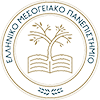 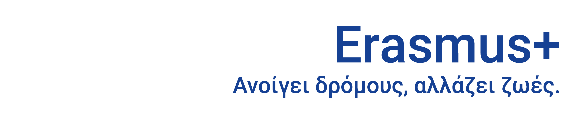 